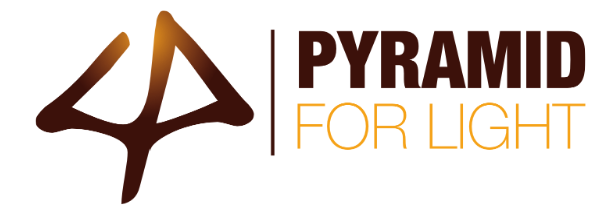 JOURNÉES RENCONTRES AUTHENTIQUESJOSEPH CALANO09-12 juin 2022  - Domaine de Capoue 26 400 ESCOULINFORMULAIRE D’INSCRIPTION (2 pages)PROTOCOLE D’INSCRIPTIONL’inscription se fait uniquement par email à l’adresse :
inscriptions@lasanteparlharmonie.comDATE LIMITE D’INSCRIPTION (SOUS RESERVE DE DISPONIBILITE / CONFIRMATION) :LE VENDREDI 03 JUIN 2022Merci de nous communiquer par mail :Vos nom et prénom ainsi que la journées de soins que vous souhaitez réserver selon le modèle suivant : Tout simplement copier ce modèle sur votre inscription mail en ne laissant que la date qui vous correspond (cocher la date et le module que vous avez choisi (« ateliers » ou « ateliers + soins »).NOM :…………………………………………………….	PRENOM :………………………………………………Votre Email : ………………………………………….Tél. : ……………………………………JEUDI 09 JUIN     8h30 – 18h  		Ateliers  	OU	Ateliers + soins  VENDREDI 10 JUIN    8h30 – 18h    		Ateliers  	OU	Ateliers + soins  SAMEDI 11 JUIN          8h30 – 18h	                        Ateliers  	OU	Ateliers + soins  DIMANCHE 12 JUIN    8h30 – 18h	                        Ateliers  	OU	Ateliers + soins   Nous vous confirmerons par mail vos inscriptions sous réserve de l’évolution de la disponibilité en fonction du nombre d’inscriptions reçues (un nombre maximal de personnes par jour ne pouvant pas être dépassé).IMPORTANT : L’organisation ne peut être rendue en aucun cas responsable des engagements de transport et d’hébergement pris avant la confirmation des soins.SUITE FORMULAIRE D’INSCRIPTIONJOURNÉES RENCONTRES AUTHENTIQUESJOSEPH CALANO09-12 juin 2022  - Domaine de Capoue 26 400 ESCOULINTARIFLe tarif est à la journée :- Journée d’ateliers sans soin (pour les accompagnants) :	30 euros- Journée d’ateliers avec trois soins individuels par joseph Calano :	180 euros.PAIEMENT UNIQUEMENT EN EUROS ET EN ESPECESSUR PLACEÀ VOTRE ARRIVÉE LE JOUR DE VOS SOINSN.B. : En cas d'impossibilité de venir, merci de nous prévenir au plus vite (liste d’attente). Une demande de confirmation de présence vous sera envoyée le samedi 4 juin. Seules les personnes ayant confirmé leur présence par retour de mail avant le mardi 07 juin seront inscrites.LIEUDomaine de CapoueLes Maillets26 400 EYGLUY ESCOULINPOUR LE JOUR DE VOS SOINS            IMPERATIVEMENTAvoir lu les documents d’information sur les soins spirituels, le descriptif des soins de Joseph Calano et de préparation aux soinsAvoir assisté à une conférence préparatoire ou lu le résumé de celle-ciUNIQUEMENT POUR LES PERSONNES INSCRITES POUR LES SOINS : apporter le formulaire de PREAMBULE/CONSENTEMENT dûment signé A LA DATE DU SOIN. Formulaire à télécharger sur le site :www.lasanteparlharmonie.comApporter la confirmation imprimée que vous avez reçue par mail.Le comité d’organisation se laisse le droit de refuser toute personne ne respectant pas les 4 points ci-dessus.En vous remerciant de respecter ces consignes d’inscriptions pour favoriser le bon fonctionnement de ces journées, nous serons très heureux de vous accueillir dans l’unité de l’énergie du Coeur.Le Comité d'organisation pour CapoueDocumentation, fiches d’informations et consentement disponibles sur le sitewww.lasanteparlharmonie.com